Beruf: Kaufmann/-frau im E-Commerce, Jahrgangsstufe 12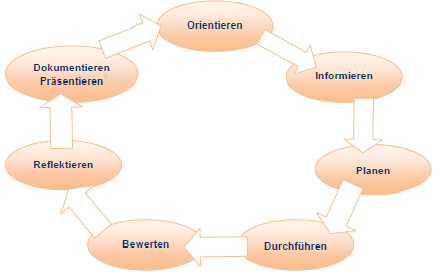 Lernfeld: 10LS: 4 L.-Team: …..Zeitrichtwert: ….;	geplanter Zeitbedarf der Lernsituation: ……;	tatsächlicher Zeitbedarf: …………….PhaseHandlungen (inkl. Fachkompetenz)

Die Lernenden ... MethodenkompetenzSozialkompetenz SelbstkompetenzMethodenSozialformenMedienBemerkungen z.B.zur Bewertung:
Eigenbewertung
FremdbewertungZeitverantw.f. die Aus-arbeitung,TerminO… erhalten eine E-Mail von ihrem Vorgesetzten, in der es darum geht, dass die Fülle an Kennzahlen zu großer Unübersichtlichkeit führt. Sie werden aufgefordert Möglichkeiten der strukturierten Darstellung zu prüfen.E-MailPräsentationsfolieI… informieren sich über das Konzept der Balanced Scorecard und der SWOT-Analyse.InfotexteP/D… wählen Kennzahlen aus und erstellen eine Balances Scorcard der Jamando GmbH.…führen eine SWOT-Analyse der Jamando GmbH durch.GruppenarbeitBKR… präsentieren Ihre Ergebnisse.PräsentationHandlungsprodukt: Präsentation O…erhalten einen Ausschnitt aus dem Kundenforum. Hier beschweren sich immer wieder Kunden, dass die Zeit von der Bestellung bis zur tatsächlichen Lieferung sehr lang ist.Kundenforum PräsentationsfolieI… informieren sich über Optimierungspotentiale des Online-Vertriebes und Möglichkeiten des Prozessmanagements.L-S-GP/D… erhalten in Gruppen verschiedene Ausschnitte aus Prozessen der Jamando GmbH (EPKs) und suchen nach Verbesserungsmöglichkeiten.EPKsBKR…präsentieren ihre Vorschläge zur Optimierung der Prozesse im Online-Vertrieb.Präsentation